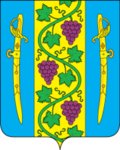 СОВЕТ ВЫШЕСТЕБЛИЕВСКОГО СЕЛЬСКОГО ПОСЕЛЕНИЯТЕМРЮКСКОГО РАЙОНА                                                   РЕШЕНИЕ  № 230LXXVII сессия                                                                                            IV созыв20.02.2023 года                                                           станица ВышестеблиевскаяОб утверждении стоимости услуги по вывозу отходов: жидких бытовых, образовавшихся в результате производственной деятельности, а также сточных вод муниципальным казенным учреждением «Производственно-эксплуатационный центр» Вышестеблиевского сельского поселения Темрюкского района с правами юридического лицаРуководствуясь Федеральным законом от 6 октября 2003 года № 131-ФЗ «Об общих принципах организации местного самоуправления в Российской Федерации», Федеральным законом от 12 января 1996 года № 7-ФЗ «О некоммерческих организациях»,  в связи с реорганизацией муниципального унитарного предприятия «ЖКХ-Комфорт» Темрюкского района Краснодарского края в форме присоединения к муниципальному казненному учреждению «Производственно-эксплуатационный центр» Вышестеблиевского сельского поселения Темрюкского района с правами юридического лица, а также необходимостью осуществления последним платных услуг, Совет Вышестеблиевского сельского поселения Темрюкского района р е ш и л:1. Утвердить стоимость услуги по вывозу отходов: жидких бытовых, образовавшихся в результате производственной деятельности, а также сточных вод в соответствии с калькуляцией:- в размере - 570 рублей за 0,833 куб. метр, согласно произведенной заявки.2. Общему отделу (Бедакова) официально опубликовать настоящее решение в периодическом печатном издании газете Темрюкского района «Тамань» и официально опубликовать (разместить) на официальном сайте муниципального образования Темрюкский район в информационно-телекоммуникационной сети «Интернет», на официальном сайте администрации Вышестеблиевского сельского поселения Темрюкского района.3. Контроль за выполнением настоящего решения  возложить на заместителя главы Вышестеблиевского сельского поселения Темрюкского района Н.Д.Шевченко и постоянную комиссию по вопросам жилищно-коммунального хозяйства, промышленности, строительства, транспорта, связи, бытового и торгового обслуживания (Топчи).4. Решение «Об утверждении стоимости услуги по вывозу отходов: жидких бытовых, образовавшихся в результате производственной деятельности, а также сточных вод муниципальным казенным учреждением «Производственно-эксплуатационный центр» Вышестеблиевского сельского поселения Темрюкского района с правами юридического лица» вступает в силу по истечении одного месяца со дня его официального опубликования.Проект внесен:Глава Вышестеблиевского сельского поселенияТемрюкского района                                                                         П.К. ХаджидиПроект подготовлен:Юрист                                                                                           Д.И. КутняковаДиректор МКУ «ПЭЦ»                                                             Ю.П. МокропулоПроект согласован:Начальник финансового отдела администрации Вышестеблиевского сельского поселения Темрюкского района                                      А.В. НечайГлава Вышестеблиевского сельского поселения Темрюкского района________________ П.К. Хаджиди«20» февраля 2023 года Председатель Совета Вышестеблиевского сельского поселения Темрюкского района _____________ И.И. Пелипенко«20» февраля 2023 года